Naam:  	Klas:   	Datum:  	Deelbaarheid: plaats een kruisje als het getal deelbaar  is door	/ 2 het gegeven getal.Bepaal de rest bij deling van de  volgende getallen.	/ 5Het kgv en de ggd: lees en los op.Wat is het kgv van 5 en 12? 	/ 1Wat is de ggd van 48 en 60? 	/ 1Ongelijke verdeling: lees goed en los op.	/ 1Ali en Myriam verkopen dozen met wafels voor de school.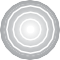 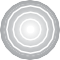 Samen verkopen ze 24 dozen. Myriam verkoopt er 3 keer zoveel als Ali.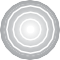 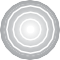 Hoeveel dozen verkopen ze elk?Procenten/percenten, breuken en kommagetallen: zet om en plaats de getallen op de  getallenas./ 2Naam:  	Klas:   	Datum:  	/ 30	1	2Los de volgende bewerkingen op.	/ 830 % van 25 400 =     4 % van   2 580 =   225 200 + 1 350 025 =   5 840 230 – 2 580 120 =    12 530 x  4  =          8 109 279 : 9 = 12,78 + 24,309 = 35,091 :   7 =    Mengsels: lees goed en los op.	/ 2Voor het schoolfeest maken de meesters fruitsla met 4 soorten fruit: appel (€ 1,80/kg),peer (€ 1,50/kg), kiwi (€ 4,40/kg) en mandarijn (€ 2,10/kg). We maken 10 kg fruitsla met 1 kg kiwi’s, 3 kg appels, 3 kg peren en 3 kg mandarijnen.Hoeveel kost dit mengsel in totaal?	Hoeveel kost 500 gram van dit mengsel?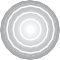 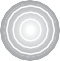 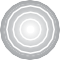 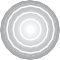 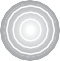 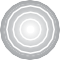 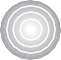 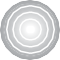 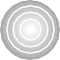 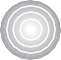 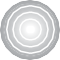 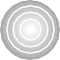 Winst en verlies: vul de tabel aan.	/ 3Naam:  	Klas:   	Datum:  	Cijferen: los op. Schat eerst. Controleer de uitkomst met je schatting.	/ 212 500,24 x 1,5 = 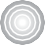 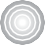 Ik schat: 18 573 : 0,9 (tot op 0,01)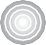 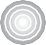 =   q                                            r                 Ik schat: 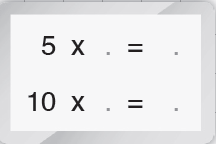 Bereken de oppervlaktes van de volgende figuren.	/ 2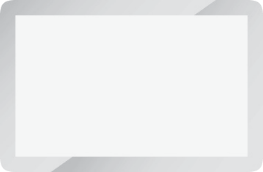 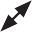 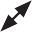 Naam:  	Klas:   	Datum:  	Wat is het volume van het blokkenbouwsel? Vul aan en bereken.	/ 1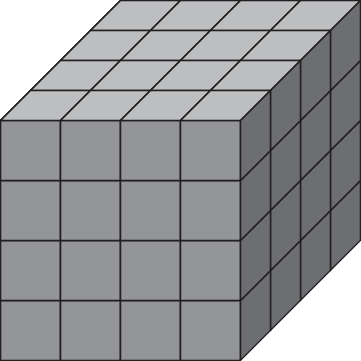 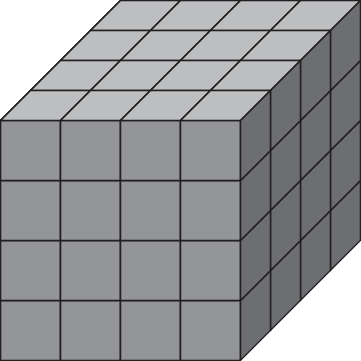 Meet hoek ABC en teken hoek DÊF. Noteer de grootte van de hoeken.	/ 2hoek DEF = 120°C	BTeken de verschillende aanzichten.	/ 2Maak de spiegeling.	/ 1asNaam:  	Klas:   	Datum:  	Teken alle mogelijke symmetrieassen.	/ 1Kijklijnen/viseerlijnen: trek een kring rond wat past.	/ 3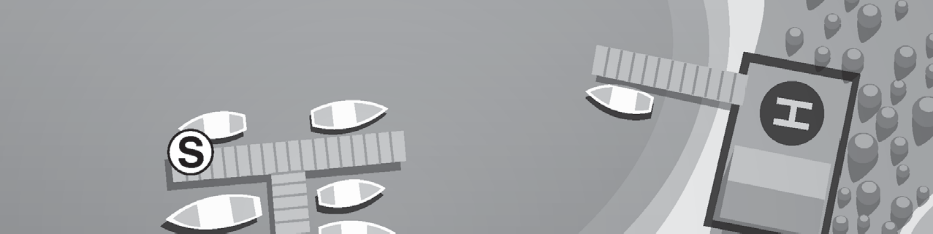 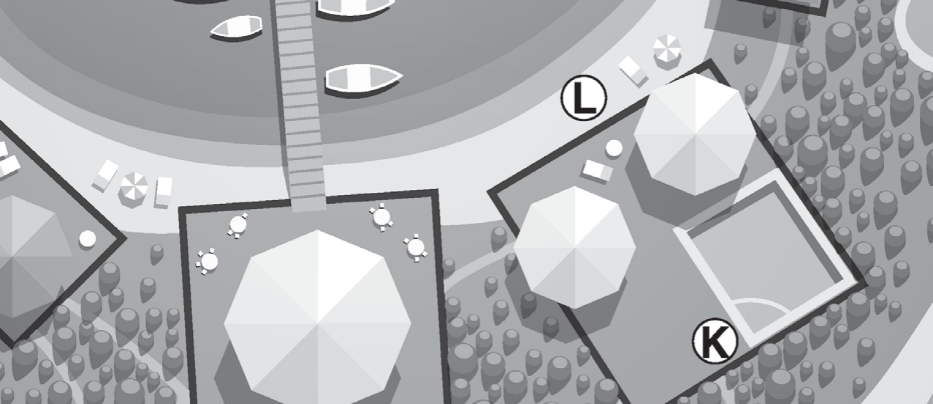 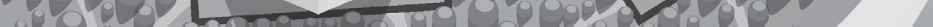 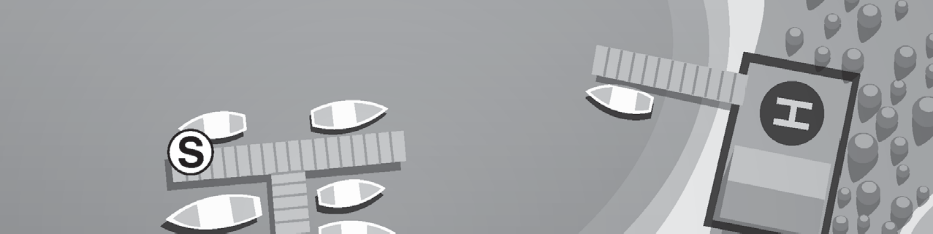 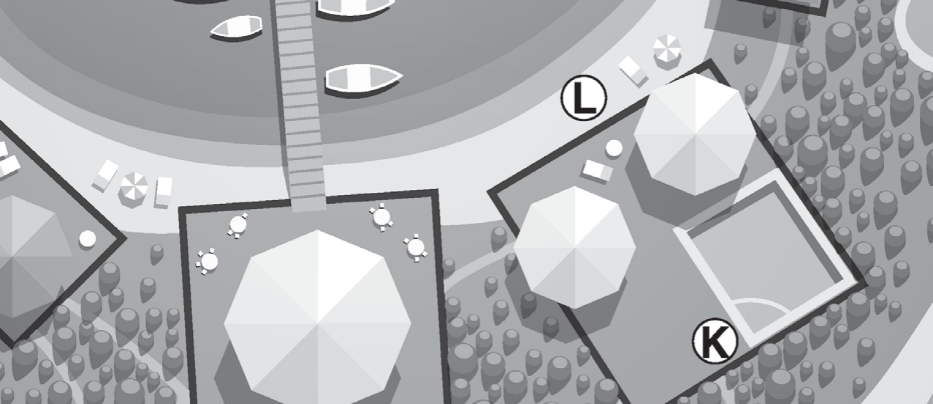 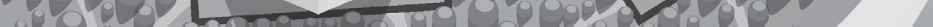 Sam (S) kan Lars (L) wel/niet zien. Lars (L) kan Kim (K) wel/niet zien. Kim (K) kan Sam (S) wel/niet zien.Geef de figuur de best passende naam. Teken de diagonalen en  vul in.	/ 3TOTAAL:	/ 45is deelbaar door  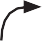 245255010012 58423 050rest bij deling door 2rest bij deling door 4rest bij deling door 5rest bij deling door 10rest bij deling door 5036 53488 021inkoopprijswinst / verlies in %winst / verlies in €verkoopprijs€ 86650 % winst€ 16 640,2025 % verlies€ 8 45020 % winst2 m8 m  B  B  oppervlakte:   oppervlakte: De diagonalen:- - - Dit is een                                   .  �����������������������.